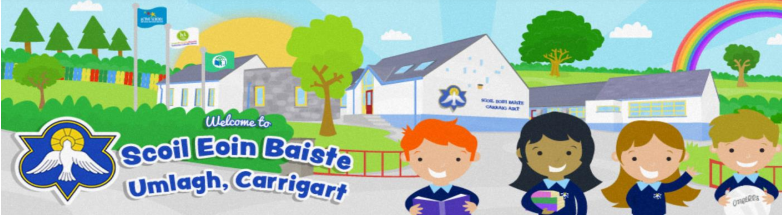 Board of ManagementAgreed Report Term 1School EthosThe board would like to welcome all pupils and staff back to school and extend a particular welcome to our new pupils who have joined junior infants and classes up along the school. We are looking forward to a good, successful year ahead.Our first celebration of Mass took place on Friday 29th September.  Many thanks to all who came to celebrate the start of a new school year with us.School PolicyChild Safeguarding and Risk Assessment-The Child Safeguarding Statement and Risk Assessment Policy was formally ratified for 2023/2024.The Annual Review Checklist was completed by the Board. The Child Protection Procedures for Primary and Post -Primary schools (revised 2023) were adopted.Anti-Bullying Policy-The Anti-Bullying Annual Review Checklist has been completed by the Board of Management.Organisational Planning Diary 2023/2024Curricular Planning Diary 2023/2024Deputy Principal Duties completed 2022/2023Assistant Principal II Duties completed 2022/2023StaffingPrincipal- Breda Mc GeeverAssistant Principal 1- Seamus ConnorAssistant Principal 11- Tina Mc LaughlinThe school currently have 6 mainstream class teachers and 1 autism class teacher.2 special education teachers5 special needs assistantsEAL teachers1 full time secretaryThe board extends a warm welcome to Miss Mallon who has joined us and is working as a special education teacher.School EventsMaths week will take place from October 13th to October 21st- There will be school wide activities taking place on Friday October 20th.Parent teacher meetings- Thursday 19th OctoberRang a 4 are taking part in Steps Young Engineering Competition in December.Rang a 5 are taking part in the BT Young Scientist Competition in January.Rang a 5 agus a 6 are entering the Concern Debating competition.Proposed date for Christmas Show- Thursday 21st December.All children are welcome to dress up in Halloween costumes on Friday 27th October.  Curriculum DevelopmentTwo members of staff will attend an information seminar in the new Maths Curriculum and Well-being in October and report all relevant information to school staff at the following Croke Park meeting.The school are engaging in School Self Evaluation Process.Weekly awards will be presented by Mrs Mc Geever:A general Dalta Na Seachtaine AwardScribhneoir na Seachtaine- To promote clear, tidy cursive handwriting.Gaelgeoir na Seachtaine- To promote the use of Irish as the language of communication around Scoil Eoin Baiste.We are very fortunate to have the Úna Collier from Mevagh Resource Centre covering the ‘Healthy Me’ SPHE programme for our 5th class pupils. PE- Physical Education takes place on a Wednesday- GAA coaching with Manus Thursday- Athletics and Games with SyriaDue to the poor weather we have had to cancel PE for a number of weeks. The school are not permitted to use the Parish Hall next door.  Board members to meet with Parish Hall Committee members to discuss.Parental InvolvementThe school’s Parents Association have raised a total of €5300 since they formed in February 2023.  This is a huge achievement and the board wish to thank them for their continuous hard work. The Parents Association have organised another Quiz Night scheduled for Friday 13th of October and a Craft Fair on December 3rd.  A message to be sent to all parents to remind them to use the crossing outside the school when crossing the road with their children.  The wearing of Hi- Vis vests to be promoted during the winter months also.New Board of Management A new Board of Management will be elected for the 2023- 2027 period.  The new board will come into effect from December 1st 2023. The Board have agreed to proceed with Option 2 of  Appendix B Governance Manual for Primary Schools 2023 – Procedure for the nomination/election of a parent(s) for appointment by the patron as a parent nominee(s) to the board.